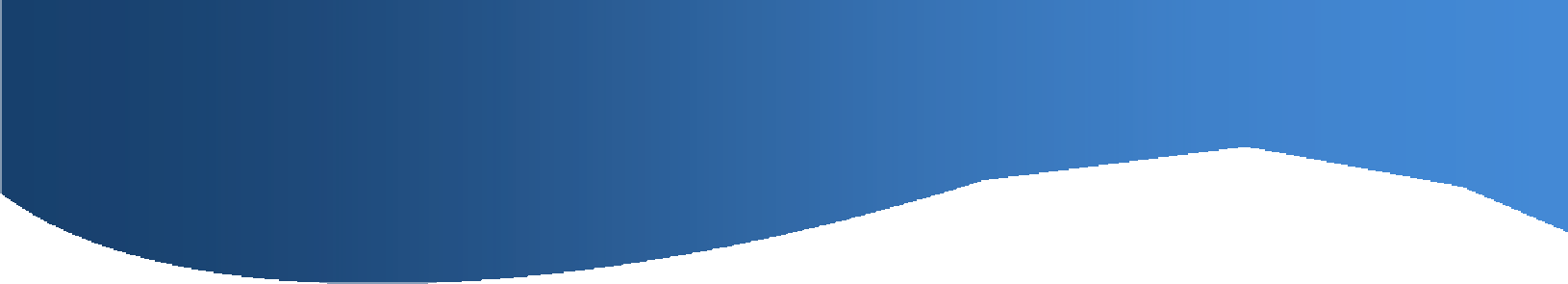 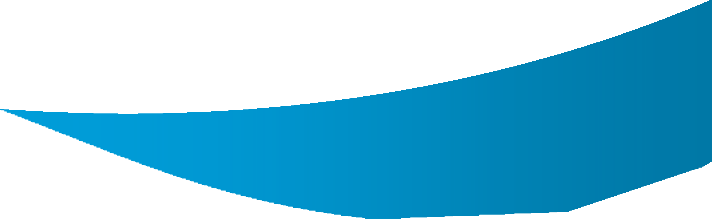 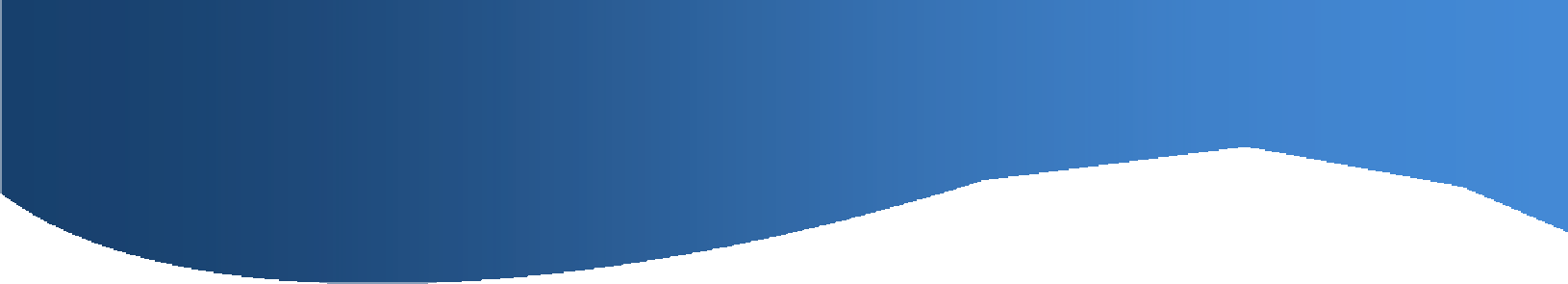 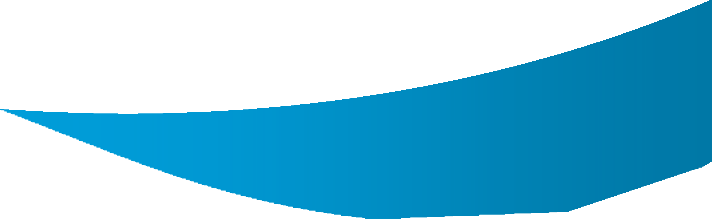 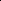 All times are in PST  PALISI CLINICAL RESEARCH COURSEDate: March 20th , 2023Course Directors: Ric Pierce, Madhu Chegondi, Simon Li8:00 AMNetworking BreakfastNetworking BreakfastNetworking BreakfastNetworking Breakfast8:30 AMWelcome and how to incorporate research into a PICU career, part 1Welcome and how to incorporate research into a PICU career, part 1Ric PierceRic Pierce9:00 AMJustifying collaborative research for promotion and daily lifeJustifying collaborative research for promotion and daily lifeSteven SheinSteven Shein9:30 AMBreakout session #1(Each session for 30 minutes)Introduction to Panel #1Introduction to Panel #1Madhu ChegondiMadhu Chegondi9:30 AMBreakout session #1(Each session for 30 minutes)Translational Scientist (Room A)Translational Scientist (Room A)Ken Remy, Ric Pierce, Katri TyppoKen Remy, Ric Pierce, Katri Typpo9:30 AMBreakout session #1(Each session for 30 minutes)Clinical trialist (Room A)Clinical trialist (Room A)Mark Hall, Ronald Sander, Jenn MuszynskiMark Hall, Ronald Sander, Jenn Muszynski9:30 AMBreakout session #1(Each session for 30 minutes)Data scientist (Room B)Data scientist (Room B)Adam Dziorny, Blake Martin, Brad Lindell, Colin RogersonAdam Dziorny, Blake Martin, Brad Lindell, Colin Rogerson9:30 AMBreakout session #1(Each session for 30 minutes)Implementation science & outcomes research (Room B)Implementation science & outcomes research (Room B)Erin Carlton, , Alline Maddux, Neethi Pinto, Anoop BhallaErin Carlton, , Alline Maddux, Neethi Pinto, Anoop Bhalla10:30 AMBreakBreakBreakBreak10:45 AMEstablish a research niche to feel good and stand outEstablish a research niche to feel good and stand outJenn Muszynski Jenn Muszynski 11:15 AMChoosing and developing collaborationsChoosing and developing collaborationsKen RemyKen Remy11:45 PMLunchLunchLunchLunch12:45 PMHow to present scientific dataHow to present scientific dataNelson Sanchez PintoNelson Sanchez Pinto1:15 PMPresenting Data Science in Small Groups: Pair with faculty in small groups to review ATENDEES POSTERS – 30 minPresenting Data Science in Small Groups: Pair with faculty in small groups to review ATENDEES POSTERS – 30 minPresenting Data Science in Small Groups: Pair with faculty in small groups to review ATENDEES POSTERS – 30 minPresenting Data Science in Small Groups: Pair with faculty in small groups to review ATENDEES POSTERS – 30 min1:45 PMBreakout session # 2(Each session for 30 minutes)                  Site PIs: (Room A)                                                                           NIH PIs: (Room B)                  Site PIs: (Room A)                                                                           NIH PIs: (Room B)                  Site PIs: (Room A)                                                                           NIH PIs: (Room B)                  Site PIs: (Room A)                                                                           NIH PIs: (Room B)1:45 PMBreakout session # 2(Each session for 30 minutes)Extending you research village for wild success Simon LiT to K to R pathwayRic Pierce1:45 PMBreakout session # 2(Each session for 30 minutes)Transition from site-PI to main PI Stacey Valentine Specific AimsVince Faustino2:45PMBreakBreakBreakBreak3:00 PMStepwise and alternative funding opportunities to keep your research dreams aliveStepwise and alternative funding opportunities to keep your research dreams alive                       Sapna Kudchadkar                       Sapna Kudchadkar3:30 PMBuilding on MentorshipBuilding on Mentorship                    Anoop Bhalla                    Anoop Bhalla4:00 PMData management; how to collect, store and share my precious dataData management; how to collect, store and share my precious data         Erin Carlton          Erin Carlton 4:30 PMBreakBreakBreakBreak4:45 PMCV, research statement, CV supplement and other documents you wish you started earlierCV, research statement, CV supplement and other documents you wish you started earlier                    Mark Hall                    Mark Hall5:15 PMInvestigators showcase Investigators showcase 2 presentations will be selected to present, 15 minutes each2 presentations will be selected to present, 15 minutes eachBefore 6PMAdjournAdjournAdjournAdjourn7:00 PMHappy HourHappy HourHappy HourHappy Hour